			 Проект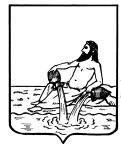 ВЕЛИКОУСТЮГСКАЯ   ДУМАВЕЛИКОУСТЮГСКОГО МУНИЦИПАЛЬНОГО ОКРУГАР Е Ш Е Н И Еот     -       №     -О предельных размерах земельных участков, предоставляемых гражданам в собственность В соответствии со статьей 11 Земельного кодекса Российской Федерации, статьей 4 Федерального закона от 07.07.2003 № 112-ФЗ «О личном подсобном хозяйстве», руководствуясь статьей 28 Устава Великоустюгского муниципального округа, Великоустюгская Дума РЕШИЛА:	1. Установить предельные (максимальные и минимальные) размеры земельных участков, предоставляемых гражданам в собственность из находящихся в государственной или муниципальной собственности, расположенных на территории Великоустюгского муниципального округа Вологодской области земель для ведения личного подсобного хозяйства:	- минимальные -0,03 га;	-максимальные: в черте населенных пунктов - 0,15 га;                                       за чертой населенных пунктов – 0,3 га. 	2. Признать утратившими силу:	- решение Великоустюгской Думы от 30.11.2007 № 149 «О предельных размерах земельных участков, предоставляемых гражданам в собственность»;	- решение Великоустюгской Думы от 24.05.2018 № 55 «О внесении изменений в решение Великоустюгской Думы от  30.11.2007 № 149 «О предельных размерах земельных участков, предоставляемых гражданам в собственность»;	- решение Совета сельского поселения Верхневарженское  от 15.02.2008 № 6 «О предельных размерах земельных участков, предоставляемых гражданам в собственность»;	- решение Совета сельского поселения Верхневарженское  от 25.05.2022 № 11 «О внесении изменений в решение  Совета сельского поселения Верхневарженское  от 15.02.2008 № 6 «О предельных размерах земельных участков, предоставляемых гражданам в собственность»;	- решение Совета сельского поселения Покровское  от 18.05.2009 № 17 «О предельных размерах земельных участков, предоставляемых гражданам в собственность»;	- решение Совета сельского поселения Покровское от 15.03.2012 № 10  «О внесение изменений  в решение Совета сельского поселения Покровское  от 18.05.2009 № 17 «О предельных размерах земельных участков, предоставляемых гражданам в собственность»;	- решение Совета сельского поселения Шемогодское от 20.12.2007 № 50 «О предельных размерах земельных участков, предоставляемых гражданам в собственность»;	- решение  Совета сельского поселения Шемогодское от 29.03.2012 № 3 «О внесении изменений  в решение Совета сельского поселения Шемогодское от 20.12.2007 № 50 «О предельных размерах земельных участков, предоставляемых гражданам в собственность»;	- решение Совета сельского поселения Парфеновское от 20.11.2007 № 86 «О предельных размерах земельных участков, предоставляемых гражданам в собственность»;	- решение Совета сельского поселения Сусоловское от 01.03.2007 № 6 «Об установлении минимальных и предельных размеров земельных участков, предоставляемых для индивидуального жилищного строительства и личного подсобного хозяйства»;	- решение Совета сельского поселения Красавинское  от 20.11.2007 № 36 «О предельных размерах земельных участков, предоставляемых гражданам в собственность»;	- решение Совета сельского поселения Ломоватское от 20.11.2007 № 128 «О предельных размерах земельных участков, предоставляемых гражданам в собственность»;	- решение Совета сельского поселения Ломоватское от 31.05.2022 № 11 «О внесении изменений в решение Совета сельского поселения Ломоватское от 20.11.2007 № 128 «О предельных размерах земельных участков, предоставляемых гражданам в собственность»;	- решение Совета сельского поселения Марденгское от 19.11.2007 № 111 «О предельных размерах земельных участков, предоставляемых гражданам в собственность»; 	- решение Совета сельского поселения Опокское от 02.12.2007 № 47 «О предельных размерах земельных участков, предоставляемых гражданам в собственность из земель, находящихся в собственности поселения»;	- решение Совета сельского поселения Опокское от 26.06.2009 № 19 «О внесении изменений в решение Совета сельского поселения Опокское от 02.12.2007  «О предельных размерах земельных участков, предоставляемых гражданам в собственность из земель, находящихся в собственности поселения»;	- решение Совета сельского поселения Орловское от 18.12.2007 № 43 «О предельных размерах земельных участков, предоставляемых гражданам в собственность»;	- решение Совета сельского поселения Орловское от 18.05.2022 № 17 «О внесении изменений в решение Совета сельского поселения Орловское от 18.12.2007 № 43 «О предельных размерах земельных участков, предоставляемых гражданам в собственность»;	- решение Совета сельского поселения Самотовинское от 25.12.2007 № 35 «О предельных размерах земельных участков, предоставляемых гражданам в собственность из земель, находящихся в собственности поселения»;	-  пункт 1.3. решения Совета сельского поселения Самотовинское от 14.07.2009 № 16 «О внесении изменений в отдельные решения Совета сельского поселения Самотовинское»;	- решение Совета сельского поселения Теплогорское от 13.11.2007 № 39 «О предельных  размерах земельных участков, предоставляемых гражданам в собственность»;	- пункт 3.1. решения Совета сельского поселения Теплогорское от 20.02.2008 № 12 «О соответствии нормативных правовых актов сельского поселения Теплогорское Федеральному и областному законодательству»;  	- решение Совета сельского поселения Трегубовское от 01.06.2009 № 13 «Установление предельных (максимальных и минимальных) размеров земельных участков, предоставляемых гражданам в собственность из находящихся в муниципальной собственности земель для ведения личного подсобного хозяйства и индивидуального жилищного строительства. Установление максимальных размеров земельных участков, предоставляемых гражданам в собственность бесплатно для ведения крестьянского (фермерского) хозяйства, садоводства, огородничества, животноводства, дачного строительства, личного подсобного хозяйства и индивидуального жилищного строительства из земель, находящихся в муниципальной собственности поселения»;	- решение Совета сельского поселения Трегубовское  от 30.05.2022  № 15 «О внесении изменений в  решение Совета сельского поселения Трегубовское от 01.06.2009 № 13»;	- решение Совета сельского поселения Усть-Алексеевское  от 22.11.2007 № 36 «О предельных размерах земельных участков, предоставляемых гражданам в собственность»;	- решение Совета сельского поселения Юдинское от 19.11.2007 № 40 «О предельных размерах земельных участков, предоставляемых гражданам в собственность».	3. Настоящее решение вступает в силу после официального опубликования.Председатель                                                               Глава ВеликоустюгскогоВеликоустюгской Думы                                             муниципального  округа_____________А.С. Капустин                                    ___________ А.В. КузьминЛИСТсогласования проекта решения Великоустюгской ДумыПроект внесен: Главой Великоустюгского муниципального округа Вологодской областиПроект подготовлен: комитетом по управлению имуществом, Забелинская Н.В., 2-72-43Наименование: «О предельных размерах земельных участков, предоставляемых гражданам в собственность»Проект размещен на официальном сайте <*>  "__"______________ 20__ года в __ час. __ мин.                               Начальник организационно-правового                                                             отдела Великоустюгской Думы    ______________                                                                               (подпись)Проект    передан    в    Великоустюгскую   межрайонную   прокуратуру   "__"_________ 20__ годаНачальник организационно-правового                                                             отдела Великоустюгской Думы    ______________                                                                               (подпись)Решение    подлежит/не    подлежит    официальному опубликованиюНачальник организационно-правового отдела ___________________                                                                                          (подпись)Решение подлежит/не подлежит размещению на официальном сайте органов местного самоуправленияНачальник организационно-правового отдела ___________________                                                                                          (подпись)Решение разослать по списку: -комитет по управлению имуществом – 3 экз. - _____________________Контроль: ___________________Примечание:  <*>  Данные  разделы  заполняются  только  на  нормативные правовые решения Великоустюгской ДумыПОЯСНИТЕЛЬНАЯ ЗАПИСКАк проекту  решения «О предельных размерах земельных участков,предоставляемых  гражданам в собственность»Статьей 4 Федерального закона от 07.07.2003 № 112-ФЗ «О личном подсобном хозяйстве» определено, что предельные (максимальные и минимальные) размеры земельных участков, предоставляемых гражданам в собственность из находящихся в государственной или муниципальной собственности земель для ведения личного подсобного хозяйства, устанавливаются нормативными правовыми актами органов местного самоуправления.Определение предельных (максимальных и минимальных) размеров земельных участков, предоставляемых для иных целей,  нормативными правовыми актами органов местного самоуправления не предусмотрено.На основании закона  Вологодской области от 28.04.2022 № 5115-ОЗ «О преобразовании всех поселений, входящих в состав Великоустюгского муниципального района Вологодской области, путем их объединения, наделении вновь образованного муниципального образования  статусом муниципального округа и установлении границ Великоустюгского муниципального округа Вологодской области» с 01.07.2022 создан Великоустюгский муниципальный округ, а Великоустюгский муниципальный район и входящие в его состав поселения утратили статус муниципальных образований. Дата передачи на 
согласование     ДолжностьЗамечания и предложенияЛичная подпись и дата
согласования         Глава Великоустюгского муниципального округа Вологодской областиА.В. КузьминПредседатель Великоустюгской Думы            С.А. КапустинПредседатель комитета по управлению имуществом администрации Ю.В. БестужеваЗаместитель Главы Великоустюгского муниципального округа, начальник правового управления администрации Ю.П. ШевцоваАнтикоррупционная
экспертиза <*>   